Комплект конкурсных материалов – органайзер образовательной практики педагога дополнительного образования Гальченко Анастасии Геннадиевны.Сведения о номинации«Художественная направленность»Участие персональное.Тема образовательной практики: «Применение классической техники Bel canto в современном эстрадном пении».Данная практика была реализована на базе муниципального учреждения дополнительного образования«Центр детского творчества Красноармейского района Волгограда».Сведения о дополнительной общеобразовательной программе:Наименование программыДополнительная общеобразовательная общеразвивающая программа «Bravissimo».Направленность программыОтносится к программам художественной направленности, так как она ориентирована на развитие творческих способностей детей в вокальном искусстве.Общий объем часов и срок освоенияПрограмма рассчитана на 4 года обучения.Первый и второй года обучения рассчитаны на 144 часов каждый.Третий и четвертый год обучения – на 216 часов каждый.Общий объём программы составляет – 720 часов.Процесс обучения делится на 3 уровня сложности (4 года).Целевая аудитория обучающихсяВозраст детей, участвующих в реализации данной образовательной программы 9-18 лет.Средний возраст учащихся - 10-15 лет.Краткая аннотация содержанияМузыкальное искусство является одним из компонентов художественно-эстетического воспитания и средством приобщения учащихся к его лучшим мировым и отечественным образцам, в том числе, к вокальному исполнительству на основе лучших детских музыкальных произведений, что способствует реализации творческого потенциала детей, и обеспечивает выполнение основных образовательных задач в рамках современных требований к системе образования детей.Особое место в современной музыке занимает эстрадное пение. У детей и подростков этот вид искусства вызывает огромный интерес. Одной из важнейших задач данного вида исполнительства является развитие творческих способностей и навыков учащихся, возможностей воспринимать музыку во всем богатстве ее форм и жанров. Именно средствами музыкальной деятельности возможно формирование творческой личности, способной понимать общечеловеческие ценности, гордиться достижениями отечественной культуры и искусства, способной к творческому труду, сочинительству, фантазированию.Программа ценна своей практической значимостью. В процессе её реализации воспитанники получают опыт социального общения в разновозрастном детском коллективе и приобретают опыт социально-полезного действия во время концертов и выступлений. Классические методики, которые используются при реализации программы, позволяют научить учащихся слышать и слушать себя, контролировать свою певческую природу.Благодаря технике bel canto, которая характеризуется плавностью перехода от звука к звуку, непринуждённым звукоизвлечением, ребенок учится правильно дышать и равномерно распределять свои силы в произведении. Bel canto учит бережно относится к своему голосовому аппарату с самого детства и способствует укреплению здоровья.Планируемые результатыПредметные результаты В результате освоения программы 1 года обучения учащиеся Учащийся будет знать:краткие сведения из истории возникновения и развития вокального искусства; правила техники безопасности и правила поведения в кружке;основные понятия о строении голосового аппарата, вокальные приёмы;основы нотной грамоты, пения в ансамбле.Учащийся будет уметь:выполнять основные вокально-хоровые приемы;записывать ноты и определять их на слух, а также различать длительности звуков и паузы;исполнять песни в ансамбле, слушая и себя, и ансамбль в целом;правильно пользоваться радиомикрофоном и микрофоном на стойке;разбираться в эстрадном вокальном исполнительстве;анализировать своё и чужое исполнение;петь естественным, лёгким голосом;выступать в тематических классных концертах и на сцене.В результате освоения программы 2 года обучения учащиеся Учащийся будет знать:основные правила охраны детского голоса;основы музыкальной грамоты и средства музыкальной выразительности; знать вокальных исполнителей.Учащийся будет уметь:применять полученные знания в собственном исполнительстве; исполнять мелодий в различном характере, темпе, ритме, с применением и чередованием штрихов и динамических оттенков;разбираться в музыкальных жанрах, распознавать любой жанр в музыке по его особенностям;тактировать при разучивании песен;определять размер, тональность, лад музыкальных произведений;применять все имеющиеся вокальные умения и навыки на практике.В результате освоения программы 3 года обучения учащиеся Учащийся будет знать:понятия: акустика, сила звука, тембр, головное и грудное резонирование;буквенные обозначения звуков, понятия фермата и лига;деление голосов на две партии (сопрано и альты);основные виды вокальных движений: легато, беглость, скачки на большие интервалы; правила произношения текста в пении;об истоках джаза, особенностях джазовой музыки, составе инструментов;жанровые разновидности мюзикла.Учащийся будет уметь:записывать ноты на добавочных линиях, находить ноты в басовом ключе;строить обращения интервалов с разрешением в тональности, а также определять их на слух;петь двухголосно в ансамбле;владеть различными видами вокализации: кантиленное звучание, пение в быстром движении, выравнивание гласных, филировка звука;владеть дыханием при звукообразовании и звуковедении;определять направления джаза; определять жанровые разновидности мюзикла;владеть техникой вокального мастерства;работать с микрофонами;оценивать свои возможности, чтобы не было завышенной самооценки, уметь сравнивать себя с другими.В результате освоения программы 4 года обучения учащиеся Учащийся будет знать:направления поп-музыки 90-х годов;понятия: мажорные, минорные, хроматические гаммы, гаммы с триолями, пассажи, вокализы, пение на стаккато акустика;историю рок-музыки, её стили и особенности;новые течения современной популярной музыки.Учащийся будет уметь:разбираться в музыкальных стилях и направлениях.объединять длительности в такте в группы соответственно тактовому размеру;находить параллельные тональности, определять на слух аккорды и их обращения;петь на три голоса;анализировать вокальное исполнение;свободно владеть различными видами вокальной техники;публично выступать на сцене. В результате освоения программы у учащегося будут сформированы личностные универсальные учебные действия:российская гражданский патриотизм;готовность и способность учащихся к саморазвитию и самообразованию на основе мотивации к обучению и познанию; осознанному выбору и построению дальнейшей индивидуальной траектории образования на базе ориентировки в мире профессий и профессиональных предпочтений, с учетом устойчивых познавательных интересов;сформированность нравственных чувств и нравственного поведения, осознанного и ответственного отношения к собственным поступкам; знание основных норм морали; анализ причин успеха/неуспеха, освоение позитивных установок, такие как: «У меня все получится», «Я еще многое смогу»;сформированность ответственного отношения к учению; уважительного отношения к труду, наличие опыта участия в социально значимом труде;осознанное, уважительное и доброжелательное отношение к другому человеку, его мнению, мировоззрению, культуре, языку, вере, гражданской позиции;готовность и способность вести диалог со сверстниками, взрослыми в процессе образовательной, общественно-полезной, творческой деятельности;освоенность социальных норм, правил поведения, ролей и форм социальной жизни в группах;сформированность ценности здорового и безопасного образа жизни; знание правил поведения в чрезвычайных ситуациях, угрожающих жизни и здоровью людей, правил поведения на транспорте и на дорогах;развитая потребность в общении с художественными произведениями и в творческой деятельности.Метапредметными результатами освоения программы является формирование следующих универсальных учебных действий (УУД):Регулятивные УУД:учащийся сможет:понимать и принимать учебную задачу, сформулированную педагогом, самостоятельно определять цели обучения, формулировать учебные задачи, выбирать наиболее эффективные способы их решения, анализировать существующие и планировать будущие образовательные результаты;понимать и принимать учебную задачу, сформулированную педагогом;планировать, контролировать и пытаться объективно оценивать свои учебные и практические действия в соответствии с поставленной задачей и условиями ее реализации.Познавательные УУД: учащийся научится:ориентироваться на разнообразие способов решения задач;проводить сравнение по заданным критериям;использовать несложные знаково-символические средства, в том числе модели и схемы для решения задач в изображении.Коммуникативные УУД учащийся научится:допускать возможность существования у людей различных точек зрения, в том числе несовпадающих с его собственной, и ориентироваться на позицию партнера в общении и взаимодействии;учитывать разные мнения и стремиться к координации различных позиций в сотрудничестве;излагать свое мнение и аргументировать свою точку зрения и оценку событий;договариваться и приходить к общему решению в совместной деятельности, в том числе в ситуации столкновения интересов;задавать вопросы; контролировать действия партнера; использовать речь для регуляции своего действия.Особенности реализацииПрограмма «Bravissimo» опирается на следующие основные педагогические принципы: Принцип дифференцированного подхода к каждому ребенку.Принцип последовательности и системности.Принцип культуросообразности.Принцип сотрудничества участников образовательного процесса и доступность обучения.Принцип интеграции различных видов искусств;Формы обучения: практическая и теоретическая.При организации занятий педагогом предусмотрено использование разнообразных методов обучения, таких как:словесные (рассказ, беседа, объяснение);объяснительно-иллюстративные;репродуктивные;наглядные (демонстрация педагогом вокального материала)практические (демонстрация приемов в вокально-хоровой работе, упражнения, отработка приемов);поисково-исследовательские (проектно-исследовательская деятельность);методы стимулирования и мотивации (познавательные игры, создание эмоционально-нравственных ситуаций);практического контроля и самоконтроля (контроль выполнения практических работ).Формы проведения занятий: беседа, защита проектов, игра, мастер-класс, «мозговой штурм», наблюдение, открытое занятие, практическое занятие, презентация, творческий отчет, концертная практика, постановка номеров.Педагогические технологии, используемые в обучении:Личностно-ориентированные технологии позволяют найти индивидуальный подход к каждому ребенку, создать для него необходимые условия комфорта и успеха в обучении. Они предусматривают выбор темы, объем материала с учетом сил, способностей и интересов ребенка, создают ситуацию сотрудничества для общения с другими членами коллектива.Игровые технологии помогают учащимся в форме игры усвоить необходимые знания и приобрести нужные навыки. Они повышают активность и интерес детей к выполняемой работе. Технология коллективной творческой деятельности используется для повышения творческой активности детей. В коллективной деятельности как наиболее эффективной форме приобщения детей к художественному труду наиболее полно реализуются возможности их общения, взаимопонимания и помощи. В процессе коллективного творчества каждый ученик работает самостоятельно, и в то же время в коллективе детей он ощущает свои индивидуальные возможности и возможности товарищей в осуществлении общественно значимых целей. В коллективной работе у учеников формируются навыки совместной деятельности, накапливается опыт общения, межличностных отношений, координации совместных действий.Технология сотрудничества реализует демократизм, равенство, партнерство в субъектных отношениях педагога и ребенка. Педагог и учащийся совместно вырабатывают цель, содержание, дают оценки, находясь в состоянии сотрудничества, сотворчества. Элементы здоровьесберегающих технологий направленные на сохранение и повышение резервов здоровья, работоспособности учащихся помогают созданию благоприятного эмоционально-психологического климата в процессе обучения.Учебный процесс в объединении строится таким образом, чтобы практическая работа преобладала над теоретической информацией. Изложение теоретического материала начинается со знакомства с историческими сведениями о возникновении и развитии вокального искусства, разных жанров вокального искусства, раскрывается их тесная связь с природой, традициями, жизнью народа, его историей. Учащиеся знакомятся с основными терминами и понятиями. На занятиях чередуются теоретическое объяснение изучаемой темы и практическое овладение этой темой. Изложение сведений из области теории может происходить не только в начале занятия, но и в процессе практической работы.При разучивании вокального произведения проводится художественно-содержательный анализ: кем и когда создано музыкальное произведение, какие средства выразительности использованы, какая использована техника вокального исполнения.Программа предполагает по каждой теме разучивание разных по степени сложности произведений. Тем самым реализуется методика дифференцированного обучения: при такой организации учебно-воспитательного процесса педагог излагает новый материал всем учащимся одинаково, а для практической деятельности предлагает работу разного уровня сложности (в зависимости от возраста, способностей и уровня подготовки каждого). Это дает возможность учащимся оценить свои силы и сделать выбор по своему желанию и возможностям.Возможность самостоятельной работы на занятиях не только предоставляется, но и поощряется, так как самостоятельная деятельность позволяет ярче раскрыть и развить индивидуальные способности каждого учащегося. Педагог в обязательном порядке осуществляет контроль за правильностью самостоятельных действий учащегося.Процесс обучения построен на принципах: «от простого к сложному», учёта возрастных особенностей детей, доступности материала, развивающего обучения. На первых занятиях используется метод репродуктивного обучения – это все виды объяснительно-иллюстративных методов (рассказ, художественное слово, объяснение, демонстрация наглядных пособий). На этом этапе дети разучивают песни, предложенные и показанные педагогом. Затем, в течение дальнейшего курса обучения, вокальная техника постепенно совершенствуется, подключаются методы продуктивного обучения: метод проблемного изложения, частично-поисковый метод. В процессе разучивания и исполнения песенного репертуара учащимися уделяется внимание тому, чтобы исполняемое произведение имело художественную ценность и высокое качество исполнения, и отвечало эстетическими требованиям.Образовательная практикаПрименение классической техники Bel canto в современном эстрадном пении.Что такое bel canto?Стиль возник в Италии и был связан с развитием в конце XVI века национального оперного искусства и вокальной школы. Выразительные средства бельканто формировались на основе фонетических особенностей итальянского языка и традиций народного исполнительства.Подобный стиль характеризуется ровностью голоса, отличным легато, чуть более высоким регистром, необычной подвижностью и гибкостью, и мягким тембром. Технике уделялось большее внимание, чем громкости, и это привело к тому, что стиль бельканто долго ассоциировался с упражнением, которое подтверждало бравуру исполнителя: такой певец должен был держать перед собой свечу, петь, и пламя свечи не должно было двигаться. Это делалось для контроля правильности певческого дыхания: оно не должно быть форсированным и колебать пламя свечи. А сила, красота тембра, легкость и полётность голоса достигалась не нажимом дыхания на гортань, а эффективным использованием певцом резонансных свойств голосового аппарата. Техника бельканто — это резонансная техника пения.Применение данной техники в эстрадном пении.Плюс дополнительного образования в том, что любой ребенок может попробовать развить свой талант несмотря на свои особенности и таланты. В группы поступают разные дети с разным уровнем вокальных и теоретических данных, или с полным их отсутствием. Являясь выпускником института искусств и культуры по классу дирижирование академическим хором и вокально-театральное искусство, мне захотелось максимально научить и познакомить ребят с данной техникой, чтобы они смогли чувствовать свой голос, свой организм и понимали, что пение может быть очень приятным даже если нет «большого таланта». Но всплывает вопрос, как совместить оперное пение и современную эстраду, а главное зачем?Для своих занятий в первую очередь я пользуюсь распевками именно той самой классической школы.В определённой последовательности с достаточным постоянным тренингом мышцы привыкают к данной технике и берут только самые выгодные ее преимущества.1. Распевка на поиск головного резонатора. Берем согласную «м» и с закрытым ртом начинаем ее тянуть, делая шаг на1 ступень вверх и потом спускаемся вниз(главная задача попасть в характерный звонкий звук и при подъеме и спуске максимально сделать плавный переход, немного по звучанию похоже на виолончель)Поскольку учащиеся не понимают, как это должно звучать применяются различные приемы для объяснения:Моя личная демонстрацияописание своих ощущений и физических особенностей тела во время поиска резонатора.2.Распевка для настройки высокой певческой позиции. Упражнение поем открытым ртом с гласной «и».Берем 3 ноты и поступенно поднимаемся вверх, и также плавно спускаемся вниз (эффект плавности сохраняем как при 1-ой распевке обязательно), звук должен быть естественным и натуральным, свойство гласной «и» поможет резонировать в правильной остановке.3. Распевка для выравнивания звука с переходными нотами. Берем 5 ступеней и буквы «ия» так же поем ровно и плавно.4. Распевка для выравнивания гласных.Выравниваем не только дыхание и звук, но и все гласные, для этого распевка с такими буквами именно в этой последовательности «ю-о-а-э-и), от самого узкого звука к самому широкому и в «и», которая обратно собирает звук в резонатор (можно петь как на 1 ноте, так и в распеве с опеванием ступеней). 5. Распевка для развития головного резонатора. Обязательно нужно развивать подвижную высокую тесситуру, самым легким способом является данная распевка, буквы «я-а-а-а-а» распеваем по трезвучию на стаккато.6. Распевка для развития дикции и ровности слов при исполнении. Некоторые согласные буквы иногда могут выпадать или наоборот слишком ярко делать акцент (если это е задумано автором произведения) их тоже нужно выравнивать. «ми-вье-ми-вье-ми» все на одной ноте и постепенно наращивая темп. Сменяем «вье-ми-вье-ми-вье».7. Распевка с использованием текста. Это могут быть сложные фразы или ходы,из произведения, которые не получаются или полноценные скороговорки, например, «Ехал Грека через реку», «От топота копыт», «Шла Саша по шоссе», «Карл у Клары украл кораллы», «На горе Арарат» и т.д.Ссылка на материал распевок:https://www.youtube.com/watch?v=FfLALzw5YqoПосле распевки начинается работа над выбранным произведением. Главная моя задача в том, чтоб учащийся понял смысл, особенности голосоведения, построение фразировок и смысловых акцентов. Даже в самом простой эстрадной песне есть начало, развитие и кульминация (к чему пришли в итоге и ради чего вся эта песня была тобой исполнена), все фразы прорабатываются мной лично, мы ищем подход и восприятие, искренность в исполнительстве. Уникальность моей образовательной практики связанна с тем, что показываю я пример сразу в 2х техниках - классической академической и эстрадной, на таком резком контрасте сразу видно середину и в некоторых моментах можно использовать академическую манеру, потом плавно перейти на «серединную», и в конце на чистую эстрадную, с высокой, почти словесно разговорной, подачей. Данная техника помогает учащимся у кого богатая серединная зона звучания, но проходя переходные ноты, голос ломается и при грудном насыщенном звучании не звучит вех. Bel canto полностью все выравнивает и после понятия этой техники исполнитель, пуcть и юный, сам начинает анализировать, что и как ему спеть, чтоб было не только удобно ему при исполнении, но и приятно слушателю.Проработав уже почти 3 года в сфере дополнительного образования и выходя на практике с концертами и конкурсами, я заметила, как отличается пение моих учащихся от многих других исполнителей в их категории, как в сольных номерах, так и в ансамблевых.  Манера подачи у многих других детей кричащая и как бы с надрывом уходящем в расщепление (при этом иногда не сильно безопасным для голосовых связок еще неокрепших или находящихся в стадии возрастной мутации). В то время выступление моих учеников отличается лаконичностью, очень хорошим владением фразировок, эмоциональной смысловой передачей, чистотой в интонации и плавностью всех даже самых сложных интервалов.Ссылка на некоторые конкурсные выступления учащихся вокальной студии «Bravissimo»https://www.youtube.com/watch?v=AcPs7bRAKYIhttps://www.youtube.com/watch?v=Ars0z460ldUhttps://www.youtube.com/watch?v=_HdaYC6suh0https://www.youtube.com/watch?v=sbh0e5K3YDIГлавный ответ на вопрос: как совместить оперное пение и современную эстраду, а главное зачем?При правильном подходе и должном образовании самого педагога, имеющего практику в исполнительстве, совместить очень легко. Постоянно анализируя итог можно видеть «плоды» данной образовательной практики. Я считаю такой метод обучения поможет эстрадному пению прийти к интересному подходу в исполнительстве, позволит более искусно владеть голосом, как и совсем маленьким ребятам так и подросткам в самый сложный их период (мутации). Метод bel canto будет им помогать даже если ребенок не здоров своим голосовым аппаратом (например, конкурсная программа, а сел голос). Умение резко переключиться в щадящий режим при помощи этой техники может даже лечить определенные болезни как заикание, бронхит и бронхиальная астма, лечение и профилактика физических и психических расстройств (особенно у подростков): неврозов, фобий петь, например, высокие ноты или сложные произведения. В итоге могу сказать, что совмещать такие школы вокалистов нужно, это очень хороший старт для выбора и определения манеры исполнительства в дальнейшем. Когда ты овладеешь своим голосом в той или иной степени (в зависимости от таланта и длительности тренажа) это всегда пригодится, даже если не станет будущей профессией, ярко выступить на мероприятии и в караоке или подержать песню с друзьями у костра всегда приятно.Материалы, подтверждающие образовательную практикуУ данной образовательной программы имеется дистанционная практика, на время пандемии был разработан дополнительный и упрощенный учебный план:http://www.moucdt.ru/студия-эстрадного-вокала-1-группа-1-год/http://www.moucdt.ru/студия-эстрадного-вокала-3-группа-3-год/http://www.moucdt.ru/студия-эстрадного-вокала-4-группа-4-год/Ведется активная работа в поиске современного подхода в дополнительном образовании детей и развитии их креативного мышления. В 2020 году на базе муниципального учреждения дополнительного образования «Центр детского творчества Красноармейского района Волгограда» в рамках районного семинара «Традиционные и современные подходы в дополнительном образовании детей, как средство развития креативных способностей учащихся» мной было проведено открытое занятие на тему: «Развитие творческих способностей учащихся через призму союза музыки и текста композиции песен» (кавер на современную эстрадную песню) (приказ см. ниже).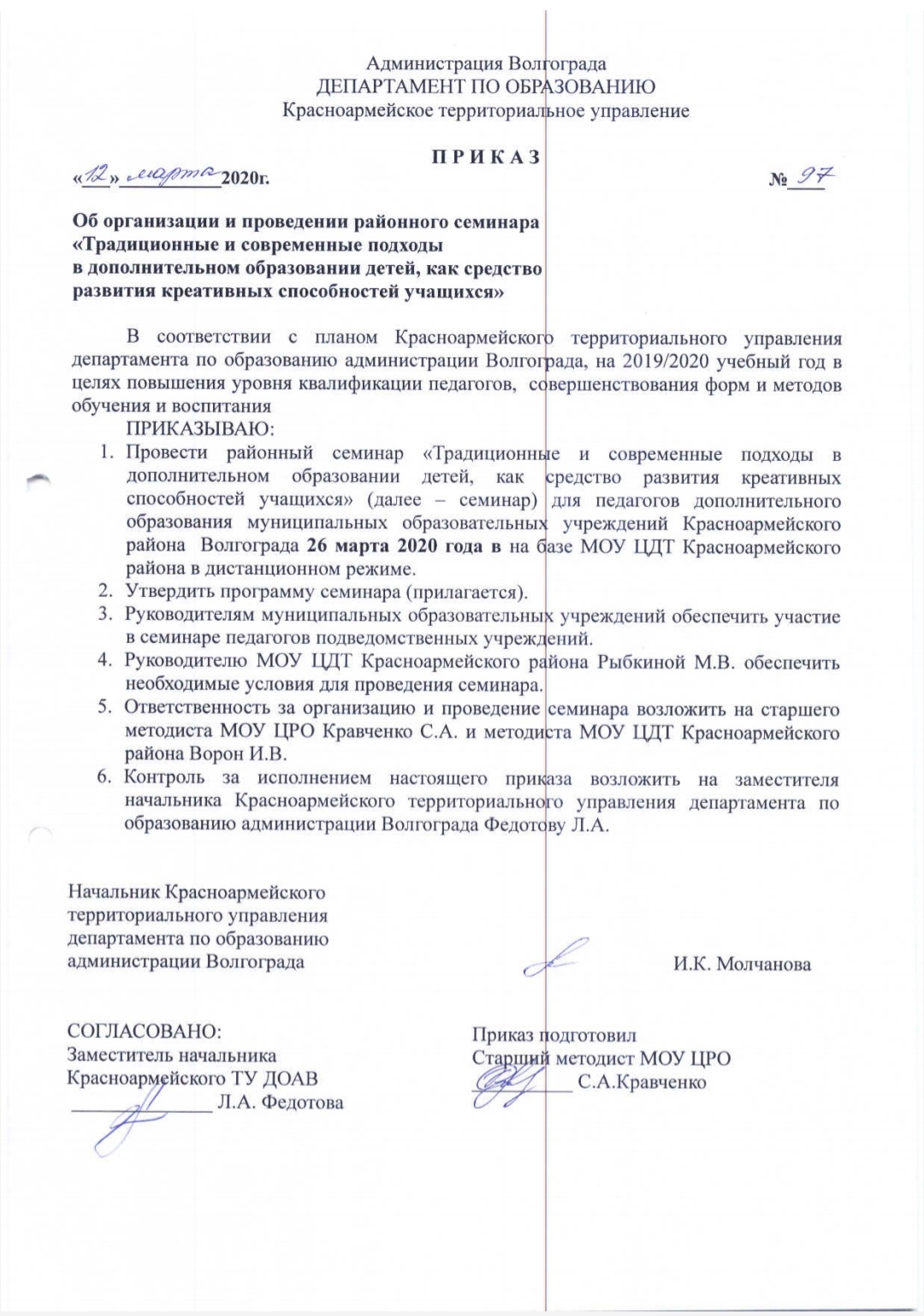 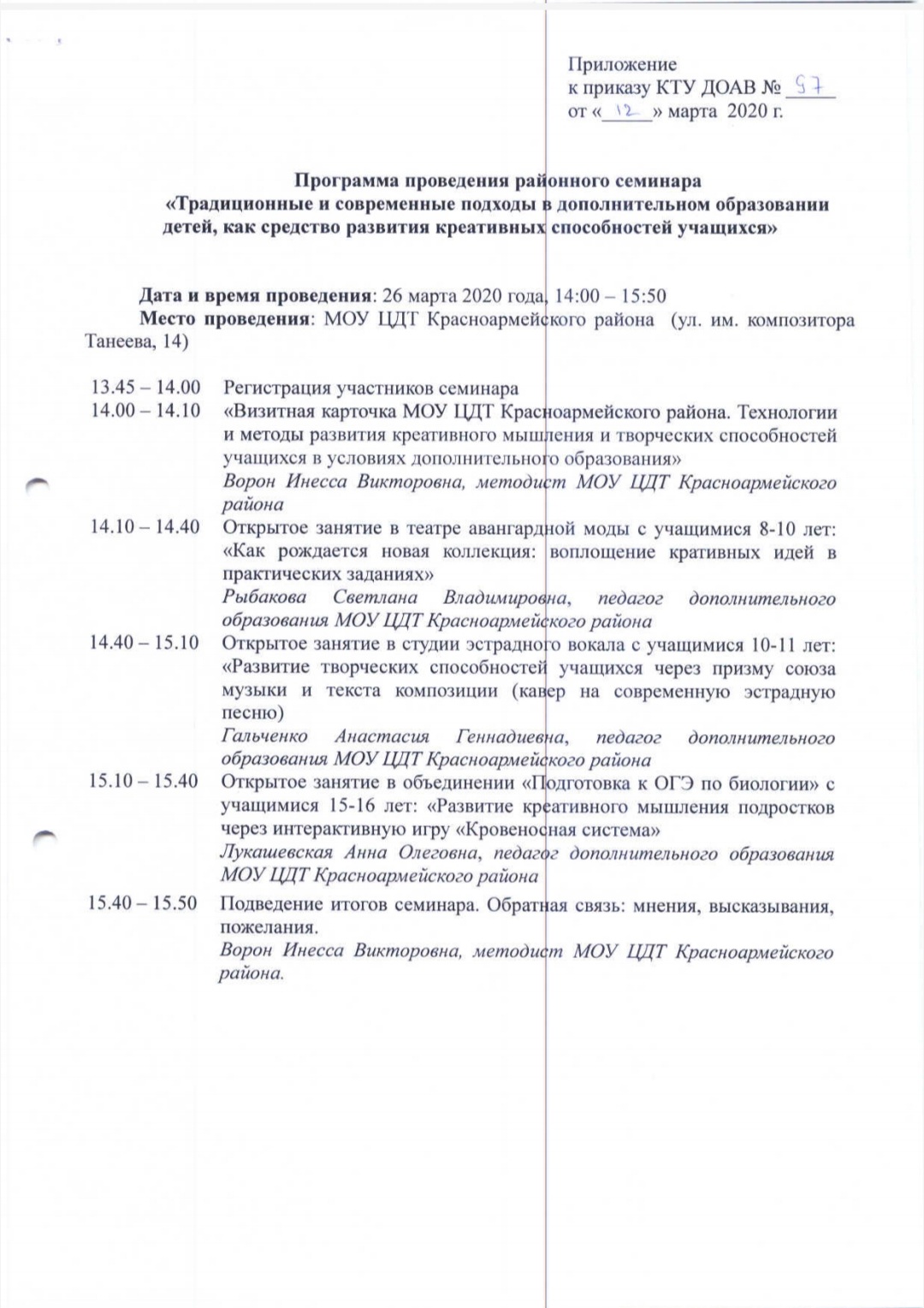 Некоторые достижения учащихся студии эстрадного вокала «Bravissimo»с 2019-2021 г.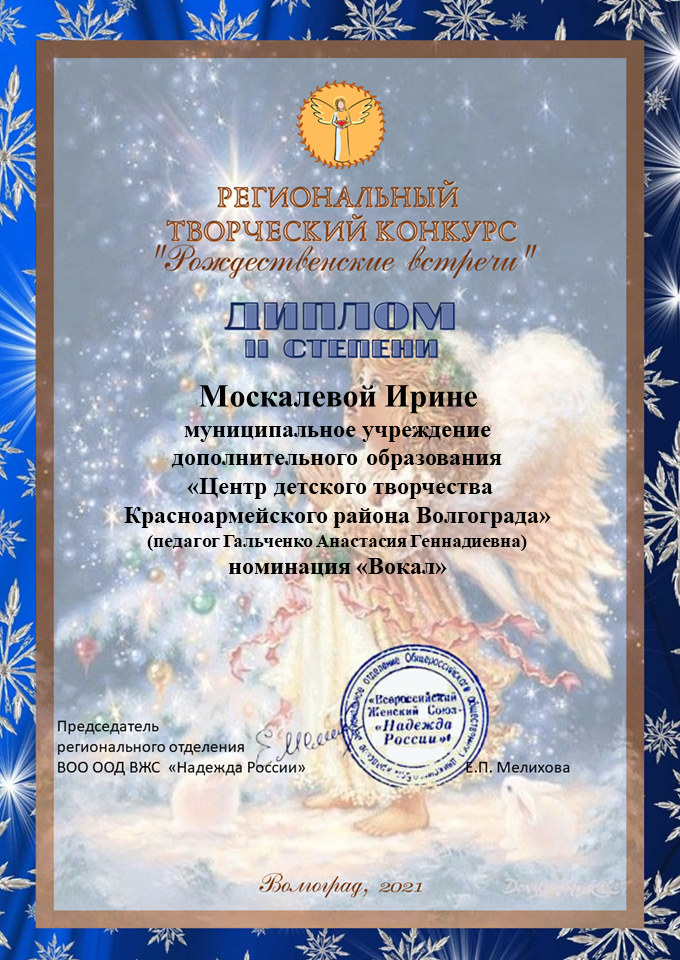 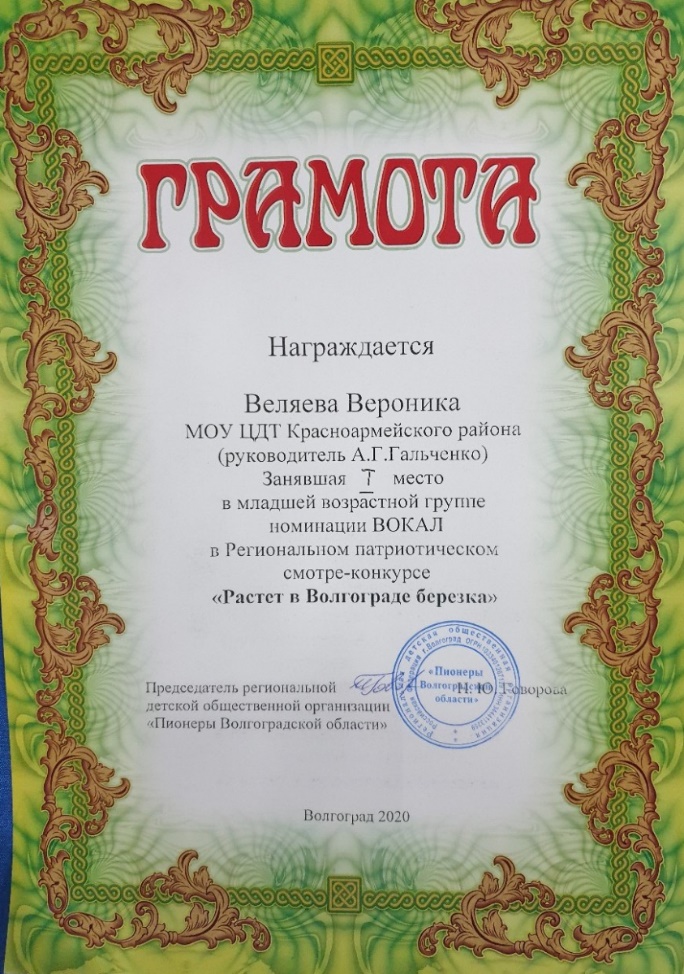 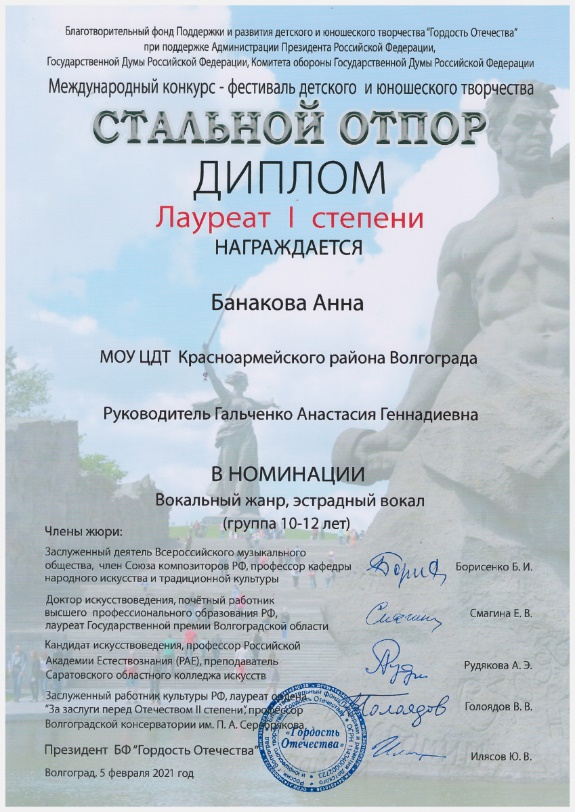 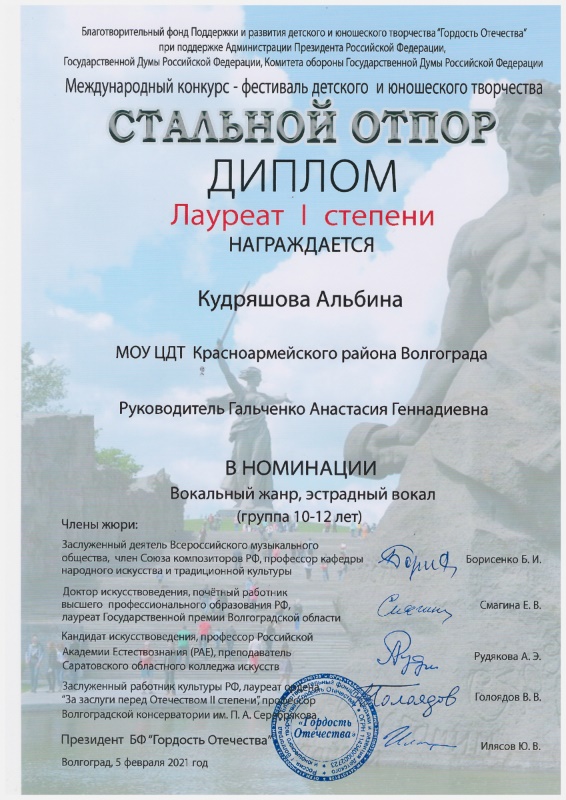 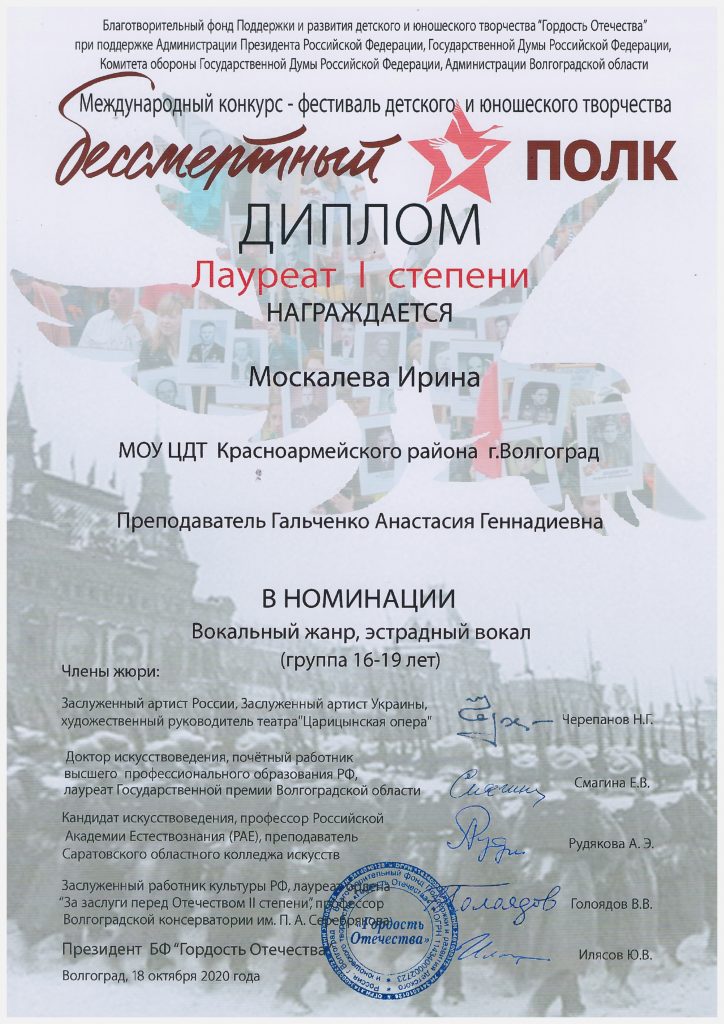 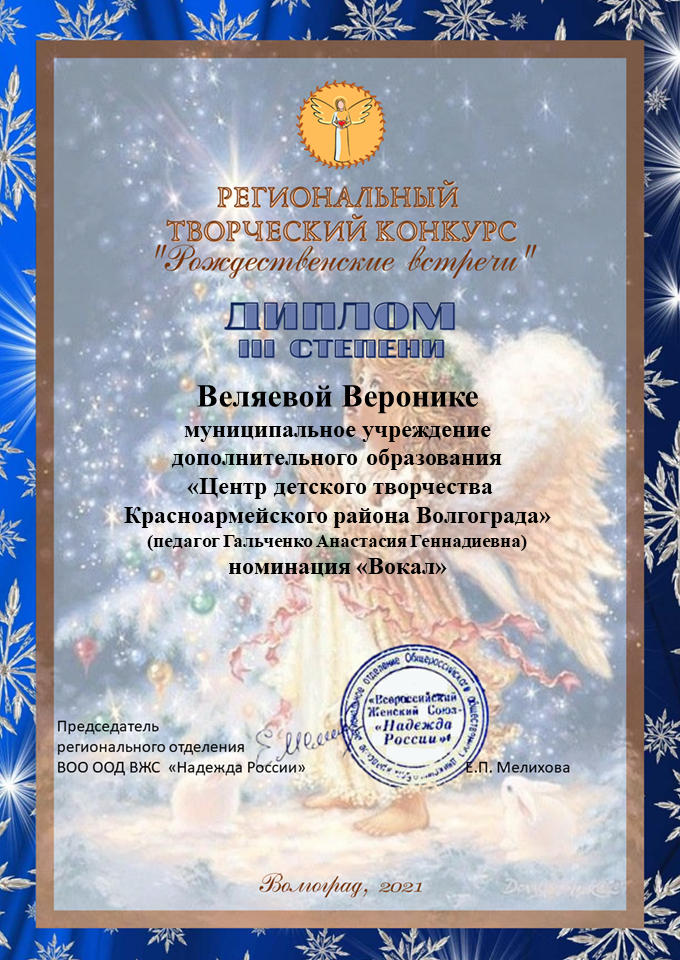 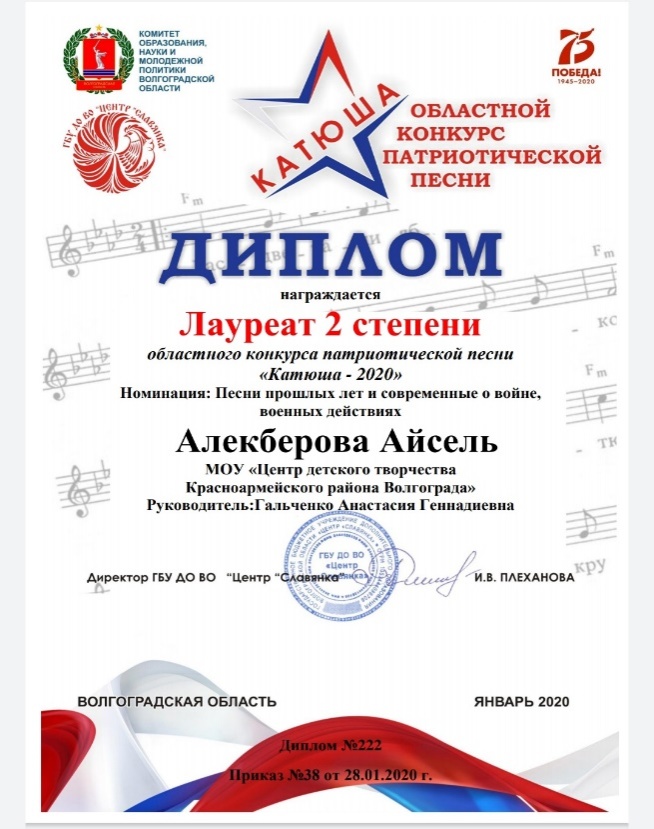 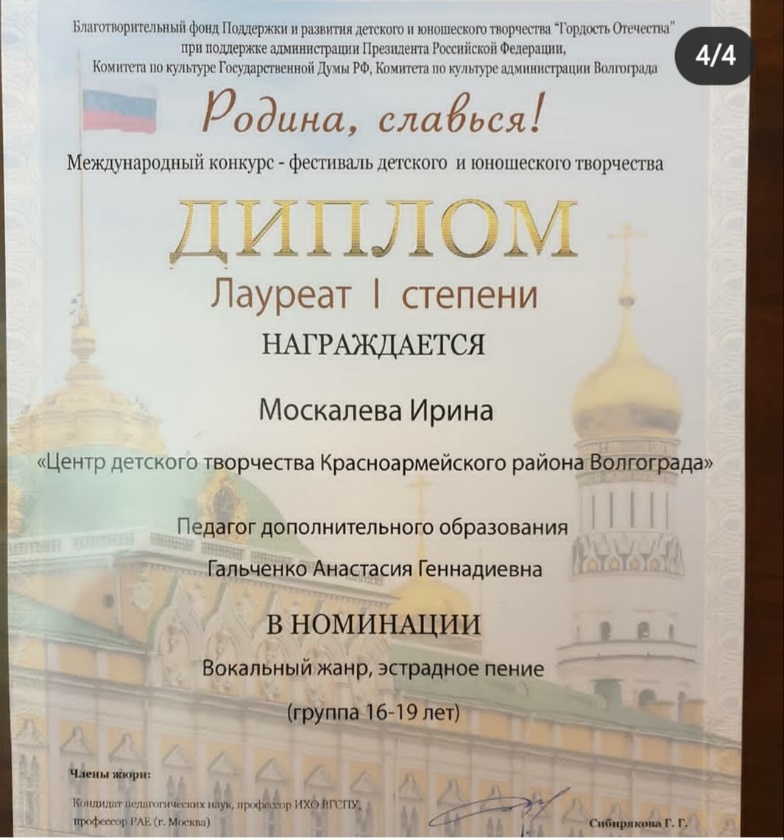 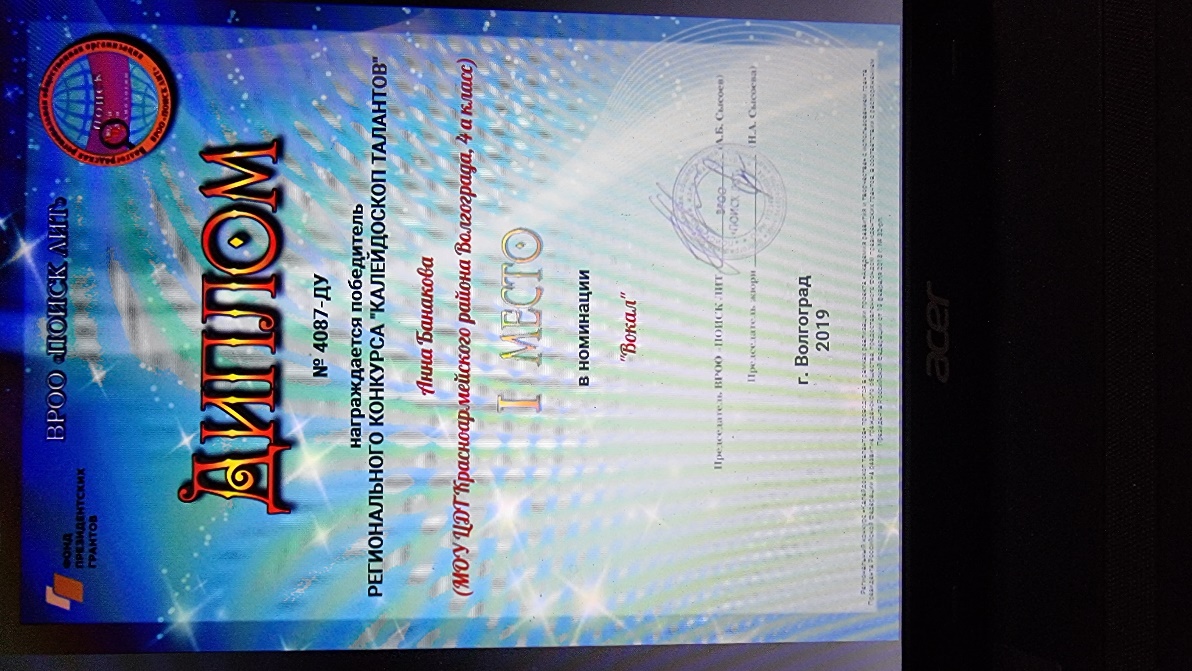 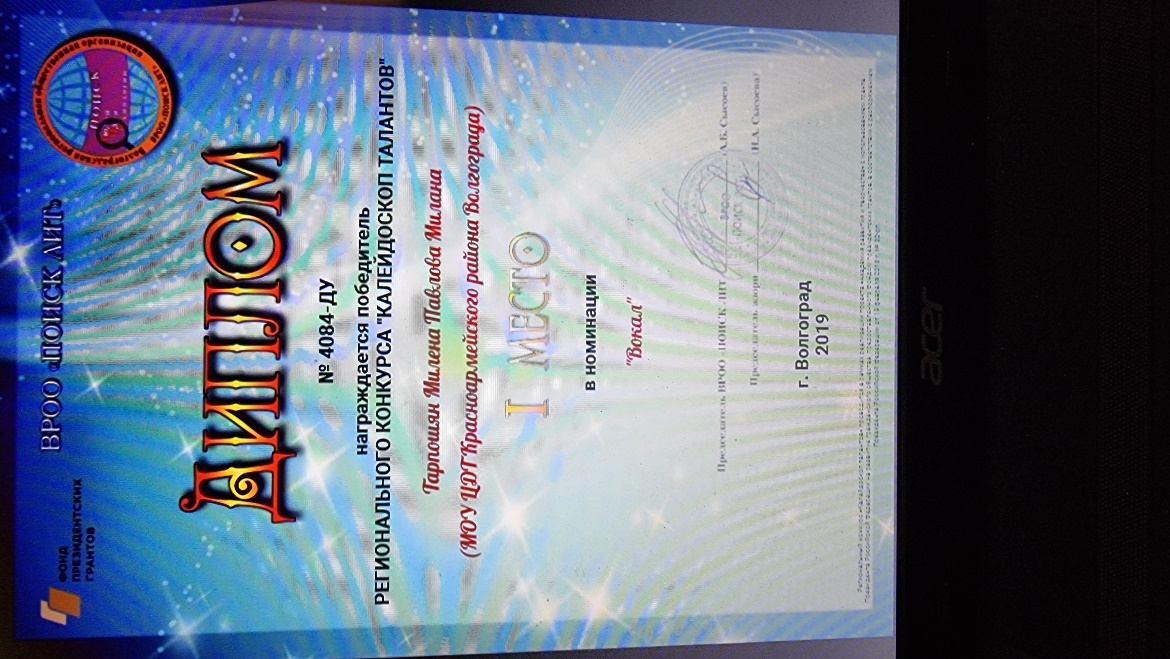 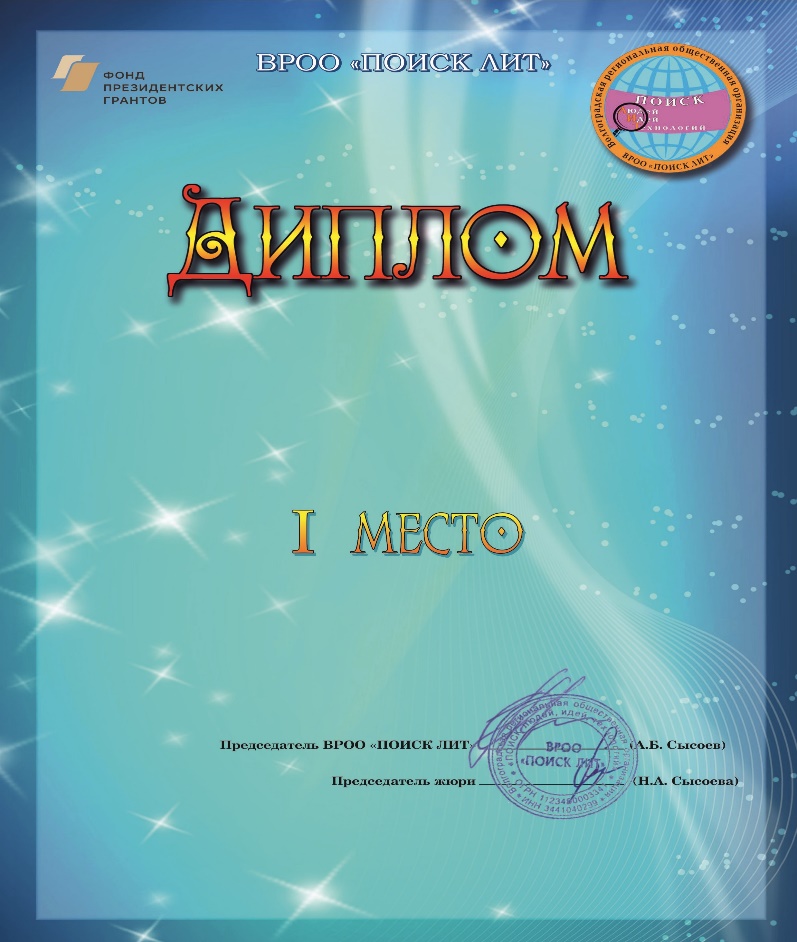 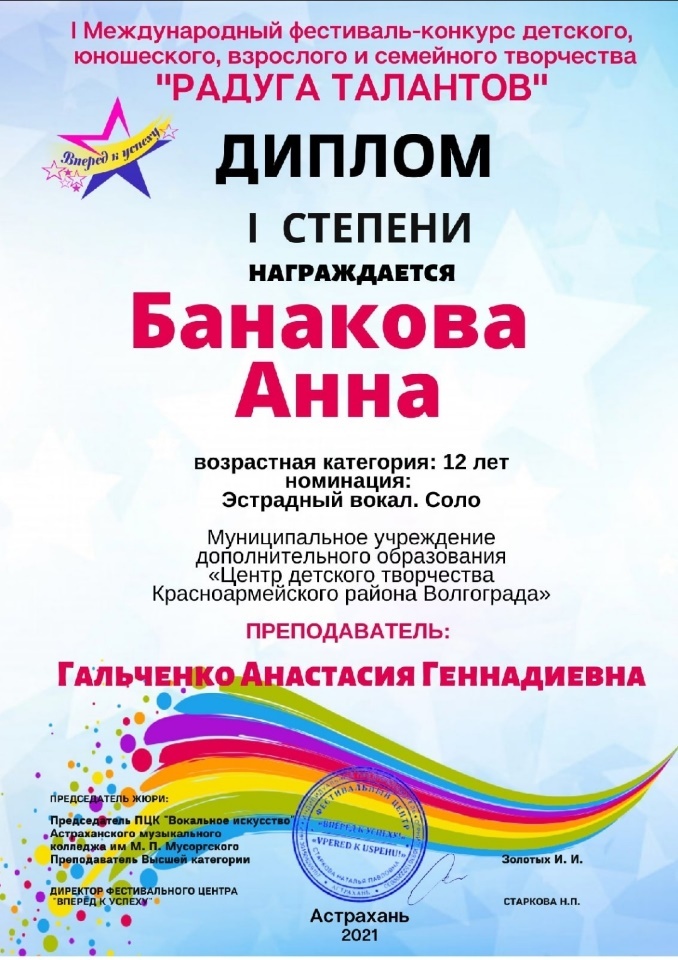 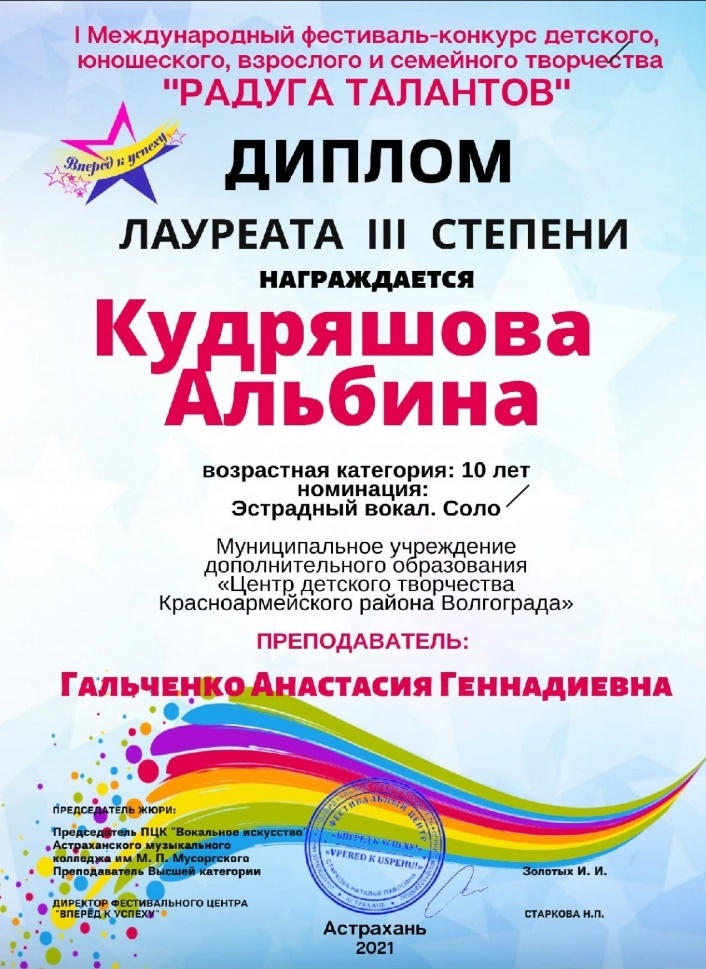 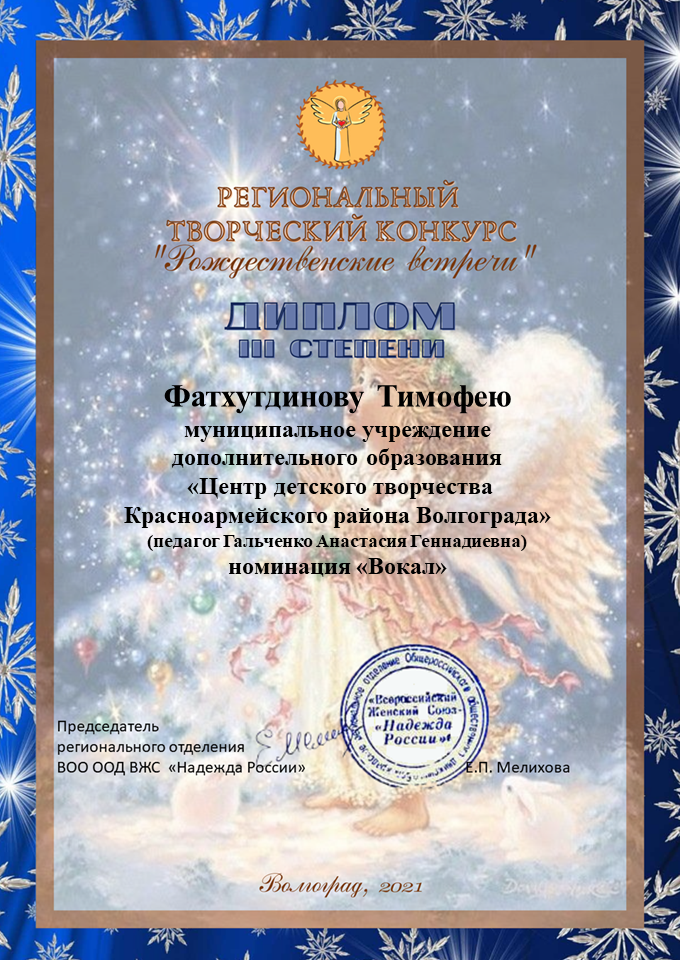 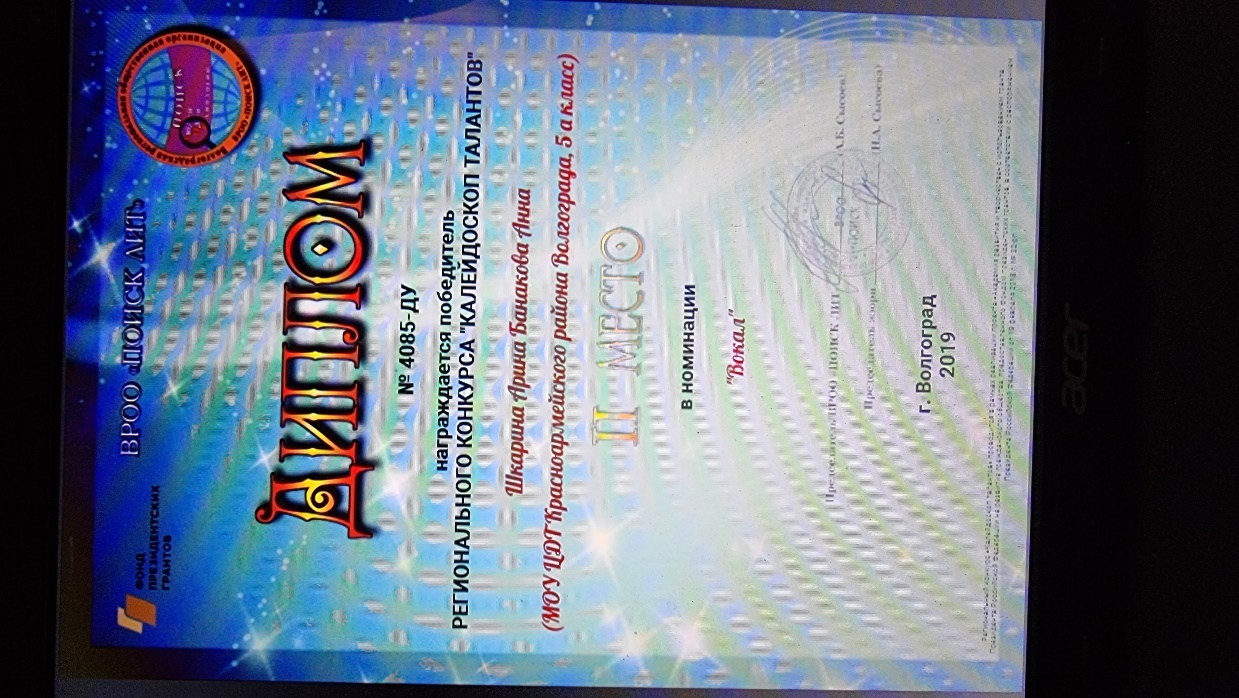 